KLASA: 240-06/23-01/04URBROJ: 2140-07-01-23-6Zlatar, 06.03.2023. Na temelju članka 17. stavka 3. Zakona o ublažavanju i uklanjaju posljedica prirodnih nepogoda („Narodne novine“, broj 16/19) i članka 27. Statuta Grada Zlatara („Službeni glasnik Krapinsko-zagorske županije“, broj 36A/13, 9/18, 9/20, 17A/21), Gradsko vijeće Grada Zlatara na 16. sjednici održanoj 06.03.2023. donosi ZAKLJUČAKo usvajanju Izvješća o izvršenju Plana djelovanja Grada Zlatara u području prirodnih nepogoda za 2022. godinuČlanak 1.Usvaja se Izvješće o izvršenju Plana djelovanja Grada Zlatara u području prirodnih nepogoda za 2022. godinu, KLASA: 240-06/23-01/04, URBROJ: 2140-07-02-23-4, od dana 14. veljače 2023. godine.Članak 2.Izvješće iz članka 1. ovoga Zaključka nalazi se u prilogu i njegov je sastavni dio. Članak 3.Ovaj Zaključak objavit će se u „Službenom glasniku Krapinsko-zagorske županije“.PREDSJEDNICADanijela Findak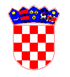 REPUBLIKA HRVATSKAKRAPINSKO-ZAGORSKA ŽUPANIJAGRAD ZLATARGRADSKO VIJEĆE